DB-BP 变底坡活动小水槽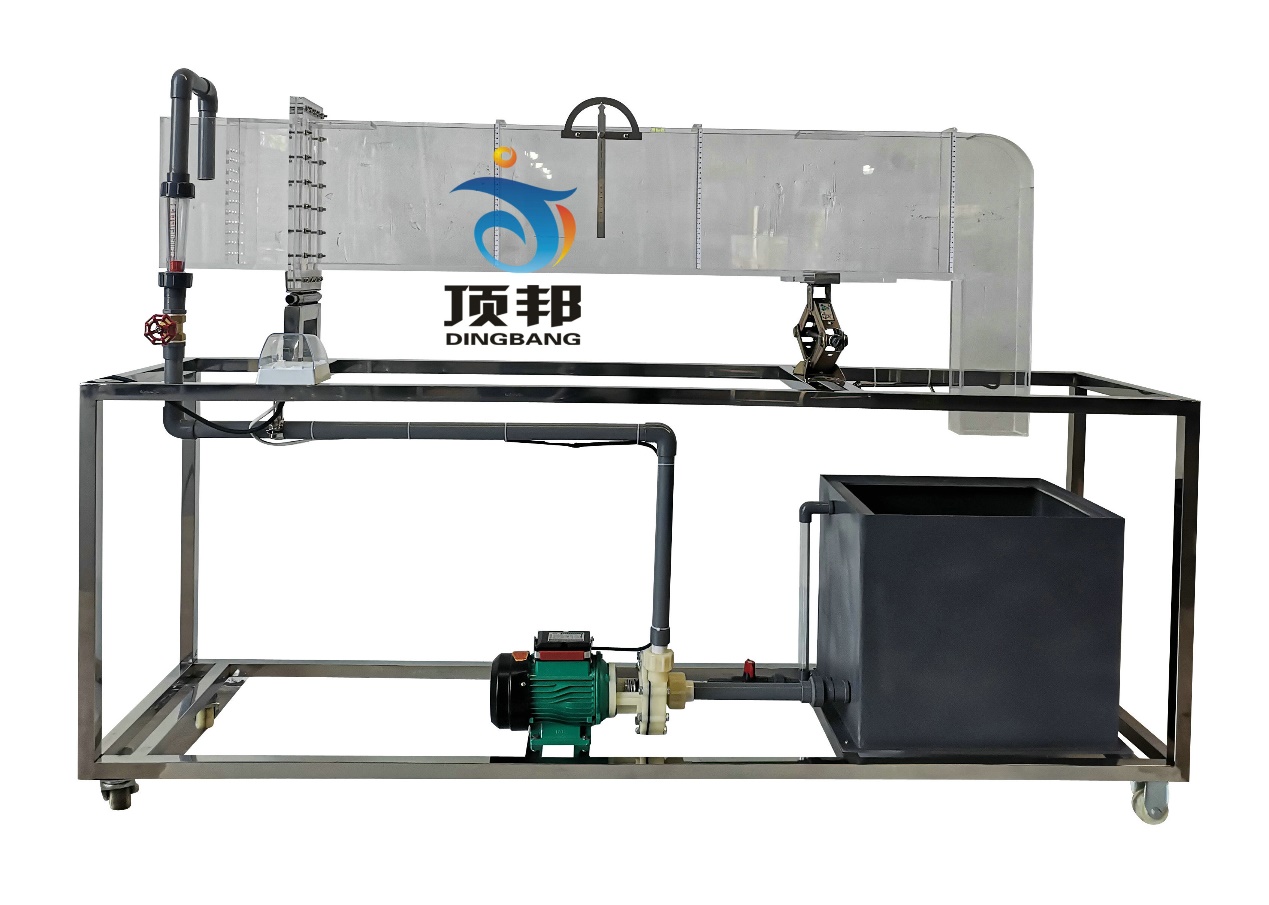  实验目的：
1、演示明渠非均匀流中水跃，水面曲线等多种水力现象，2、可进行部分定量测定实验。主要配置：
水槽、栅板、宽顶堰、实用剖面堰、蓄水箱、水泵、循环管路、阀门、流量计、水位测针、变坡升降机、不锈钢支架。技术参数：1、运行环境：温度0，相对湿度：≤90%RH，电源：220V/50Hz，可连续操作。2、采用低噪声无锈蚀环保型小水泵，最高扬程：，最大流量：/h，功率：550W。3、流量：供水最大流量Qmax=300 ml/s，实验管道流量 Qp=0~200 ml/s。4、标准水位测针0,管式流量计0/h。5、实验水槽尺寸：2000×80×，整体采用有机玻璃精制，水面曲线清晰可见，并附有标尺和水准器显示坡度。6、中间装有活动轴装置，可根据需要用升降机手动调节不同坡度，使用灵活方便。7、活动模型有水跃装置，活动闸板可在不同坡度时调节演示十二种不同的水面流线。8、蓄水箱：500×300×，PVC材质。9、实验所用的流体-水为全循环使用设计，充分节约水资源。10、框架及台面均为304不锈钢材质，结构紧凑，外形美观，操作方便。11、外形尺寸：2200×350×（长×宽×高）